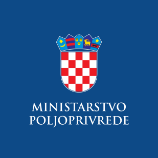 Evidencija izdanih Potvrda o sukladnosti proizvoda sa Specifikacijom proizvoda- sukladno članku 95. stavku 7. Zakona o poljoprivredi („Narodne novine“, br. 118/18., 42/20., 127/20.- Odluka USRH i 52/21) i članku 24. Pravilnika o zaštićenim oznakama izvornosti, zaštićenim oznakama zemljopisnog podrijetla i zajamčeno tradicionalnim specijalitetima poljoprivrednih i prehrambenih proizvoda i neobveznom izrazu kvalitete „planinski proizvod“ („Narodne novine“, br. 38/2019)  VARAŽDINSKO ZELJEzaštićena oznaka izvornosti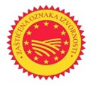 VARAŽDINSKO ZELJEzaštićena oznaka izvornostiNaziv i adresa subjekta u poslovanju s hranom koji je korisnik oznakeRazdoblje valjanosti Potvrde o sukladnosti PPP Jurica CafukDomitrovec, Glavna 27, 42205 Vidovec04.02.2021. – 04.02.2022.PPP Jurica CafukDomitrovec, Glavna 27, 42205 Vidovec07.10.2021.- 07.10.2022.OPG Farc StjepanGreda 155,42243 Maruševec30.09.2021. - 30.09.2022.DESYRE d.o.o. Poljska 35, Nedeljanec,42 205 Vidovec07.10.2021.- 07.10.2022.